Протокол № 9заседания членов Совета саморегулируемой организации «Союз дорожно- транспортных строителей «СОЮЗДОРСТРОЙ»г. Москва                                                                        « 03» августа  2023 годаМесто проведения: Российская Федерация, город Москва, улица Профсоюзная, д.84/32, корп. 1, помещение IX, комната 5Время проведения: 10.00-10.45Форма проведения: совместное присутствиеПрисутствовали члены Совета:Андреев Алексей Владимирович – Генеральный директор АО «ДСК «АВТОБАН», Богатырев Геннадий Олегович – Заместитель генерального директора АО «Дороги и Мосты», Вагнер Яков Александрович – Генеральный директор ООО «Стройсервис», Васильев Юрий Эммануилович – Генеральный директор ООО «МИП «МАДИ-ДТ», Гордон Семен Лазаревич – Генеральный директор ООО «Лагос», Данилин Алексей Валерьевич – Исполнительный директор АО «Сефко», Кошкин Альберт Александрович – Президент «СОЮЗДОРСТРОЙ», Любимов Игорь Юрьевич – Генеральный директор                ООО «СК «Самори», Хвоинский Леонид Адамович – Генеральный директор «СОЮЗДОРСТРОЙ».Из девяти членов Совета приняли участие девять. В соответствии с пунктом 9.3 Устава Саморегулируемой организации «Союз дорожно-транспортных строителей «СОЮЗДОРСТРОЙ», заседание Совета считается правомочным, если на нём присутствует более половины членов Совета. Кворум имеется.Со вступительным словом к собравшимся обратился Президент Союза Кошкин Альберт Александрович, который предложил избрать Председательствующим на заседании Совета члена Совета - Хвоинского Леонида Адамовича и Секретарем заседания Совета кандидатуру Попова Ярополка Владиславовича. Решили: избрать Председателем заседания Совета члена Совета - Хвоинского Леонида Адамовича и Секретарем заседания Совета Попова Ярополка Владиславовича.Голосовали:За – 9 голосов, против – нет, воздержался – нет.Председательствующий предложил утвердить повесткуПовестка дня:Рассмотрение заявлений организаций об изменении права осуществлять строительство, реконструкцию, капитальный ремонт и снос объектов капитального строительства.О наградах СРО «СОЮЗДОРСТРОЙ».Голосовали:За – 9 голосов, против – нет, воздержался – нет.По первому вопросу: выступил генеральный директор «СОЮЗДОРСТРОЙ» Хвоинский Леонид Адамович – на основании заявления и предоставленных данных, предлагаю присвоить право осуществлять строительство, реконструкцию, капитальный ремонт объектов капитального строительства, в отношении объектов капитального строительства включая  особо опасные, технически сложные и уникальные объекты (кроме объектов использования атомной энергии) в отношении организации - члена Союза: ООО «КАПСТРОЙКОРПОРАЦИЯ» (ИНН 9710084971).Решили: на основании заявлений и предоставленных данных присвоить право осуществлять строительство, реконструкцию, капитальный ремонт объектов капитального строительства, в отношении объектов капитального строительства включая  особо опасные, технически сложные и уникальные объекты (кроме объектов использования атомной энергии) члену Союза:                                               ООО «КАПСТРОЙКОРПОРАЦИЯ» (ИНН 9710084971).Голосовали:За – 9 голосов, против – нет, воздержался – нет.По второму вопросу: выступил генеральный директор «СОЮЗДОРСТРОЙ» Хвоинский Леонид Адамович.За заслуги в области транспортного строительства, предлагаю рассмотреть возможность награждения Нагрудным знаком «За вклад в транспортное строительство» III степени – Семёнова Дмитрия Александровича – ветерана дорожной отрасли (начальника ОАТИ города Москвы)Решили: В соответствие с пунктами 2 и 6 Положения о Нагрудном знаке «За вклад в транспортное строительство», за многолетний добросовестный труд и значительный вклад в развитие транспортного строительства, наградить Нагрудным знаком «За вклад в транспортное строительство» III степени – Семёнова Дмитрия Александровича – ветерана дорожной отрасли (начальника ОАТИ города Москвы).Голосовли:За – 9 голосов, против – нет, воздержался – нет.2. Предлагаю наградить Почетной грамотой «СОЮЗДОРСТРОЙ» за участие в отраслевом Конкурсе профессионального мастерства для инженерно-технических работников в сфере строительства и высокий уровень знаний и умений:- в номинации «Специалист по организации строительного производства»: Демичева Сергея Александровича – АО «МКЖД»;Сафонову Любовь Владимировну – АО «МКЖД»;Репина Дмитрия Николаевича – АО «МКЖД»;Исабаева Эльмана Руслановича – АО «УРСТ»;Филиппова Максима Дмитриевича – ФАУ «РОСДОРНИИ»;Клюева Виталия Олеговича – ООО «Автодор-Инжиниринг»;Ледюкову Ирину Станиславовну – ООО «Автодор-Инжиниринг»;Рамеева Дмитрия Фаритовича – ООО «Автодор-Инжиниринг»; Русинковича Ивана Михайловича  – ООО «Автодор-Инжиниринг»;Смоленкину Викторию Игоревну – ООО «Автодор-Инжиниринг»;  Матюхина Алексея Викторовича – ООО «Автодор-Инжиниринг».- в номинации «Лучший сварщик» конкурса «СТРОЙМАСТЕР»:Васильева Сергея Владиславовича – АО «УРСТ»;  Зямбаева Константина Николаевича – АО «УРСТ»;  Сергеева Сергея Олеговича– АО «УРСТ».Решили: наградить Почетной грамотой «СОЮЗДОРСТРОЙ»:Демичева Сергея Александровича – АО «МКЖД»;Сафонову Любовь Владимировну – АО «МКЖД»;Репина Дмитрия Николаевича – АО «МКЖД»;Исабаева Эльмана Руслановича – АО «УРСТ»;Филиппова Максима Дмитриевича – ФАУ «РОСДОРНИИ»;Клюева Виталия Олеговича – ООО «Автодор-Инжиниринг»;Ледюкову Ирину Станиславовну – ООО «Автодор-Инжиниринг»;Рамеева Дмитрия Фаритовича – ООО «Автодор-Инжиниринг»; Русинковича Ивана Михайловича  – ООО «Автодор-Инжиниринг»; Смоленкину Викторию Игоревну – ООО «Автодор-Инжиниринг»;   Матюхина Алексея Викторовича – ООО «Автодор-Инжиниринг». Васильева Сергея Владиславовича – АО «УРСТ»;   Зямбаева Константина Николаевича – АО «УРСТ»; Сергеева Сергея Олеговича– АО «УРСТ».Голосовли:За – 9 голосов, против – нет, воздержался – нет.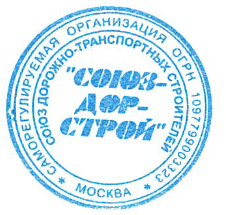 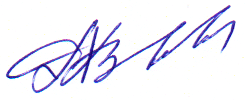 Председатель Совета                                                                 Хвоинский Л.А.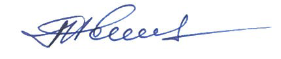 Секретарь Совета                                                                              Попов Я.В.